Sample Course Outline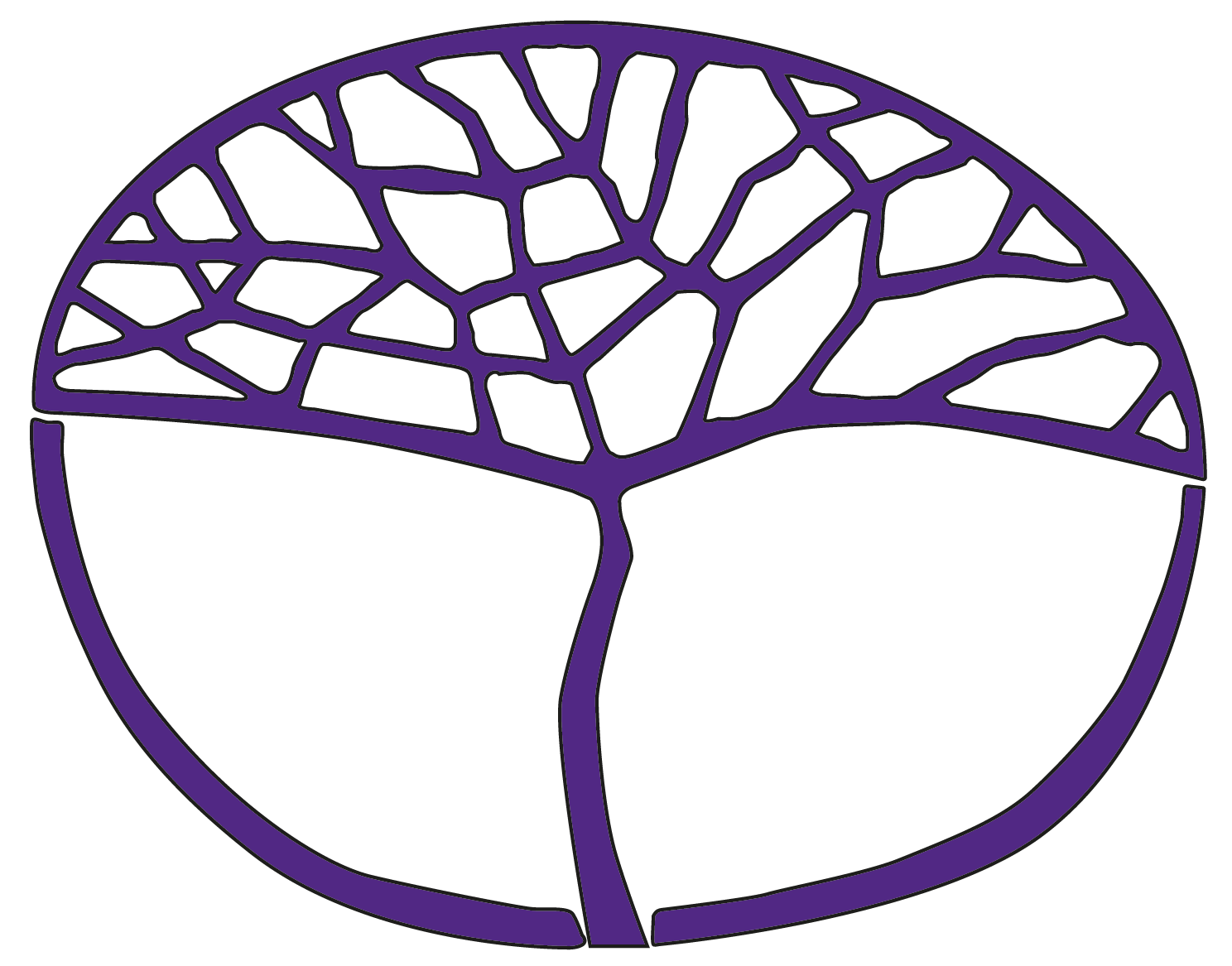 Applied Information Technology Foundation Year 11Copyright© School Curriculum and Standards Authority, 2014This document – apart from any third party copyright material contained in it – may be freely copied, or communicated on an intranet, for non-commercial purposes in educational institutions, provided that the School Curriculum and Standards Authority is acknowledged as the copyright owner, and that the Authority’s moral rights are not infringed.Copying or communication for any other purpose can be done only within the terms of the Copyright Act 1968 or with prior written permission of the School Curriculum and Standards Authority. Copying or communication of any third party copyright material can be done only within the terms of the Copyright Act 1968 or with permission of the copyright owners.Any content in this document that has been derived from the Australian Curriculum may be used under the terms of the Creative Commons Attribution 4.0 International licence.DisclaimerAny resources such as texts, websites and so on that may be referred to in this document are provided as examples of resources that teachers can use to support their learning programs. Their inclusion does not imply that they are mandatory or that they are the only resources relevant to the course.Sample course outlineApplied Information Technology – Foundation Year 11Semester 1 – Unit 1Semester 2 – Unit 2WeekSyllabus ContentSyllabus ContentWeekKnowledgeSkills1Introductionoverview of Semester 1assessment requirements C11.4 Digital citizenshipthe concept of email netiquettefeatures of email software, including:ToCCBCCSubjectMessageAttachmentsC11.4 Digital citizenshipuse email software for personal use2–3C11.4 Digital citizenshipcomponents of the Uniform Resource Locator (URL): protocol (http://)server (www)domainpurpose (com, edu, gov, net, org)countryBoolean search operatorsANDORNOTconsiderations for the determination of the validity and accuracy of online sources, including:date last updatedpublication dateauthorthe concept of privacy in an online environment related to the use of email and social mediamethods of maintaining personal privacy and the non-disclosure of personal details when online, including:turning off location services (GPS location)using online security techniques, including passwordsusing privacy settings in social media softwareusing avatarsrisks of personal online use, including:cyber stalkingidentity theftcyber bullyingphishingslandervirusesSPAMC11.4 Digital citizenshipconduct an online search using Boolean search operatorsapply strategies to assess the accuracy of information from an online siteapply personal strategies when using email to ensure online securitythe concept of copyright in an online environment related to the use of email and social mediastrategies for acknowledging copyright, including:citing referencesbibliographiesC11.4 Key words: digital citizenship Key words associated with Digital citizenship:searchprivacynetiquetteBooleanphishingvirusSPAMC11.4 Digital citizenshipapply strategies for acknowledging copyright4–6C11.2 Word processing and data managementdata management techniques for a personal digital workspace, including the use of:passwords files and folders file and folder naming conventionsdocument version controlfeatures of word processing software for personal use, including:document creationfonts, including: sizestyledocument formatting, including:formattableline spacingalignmentgraphics and objectsheaders/footersedit and proofreading functions, including: spell check and grammar checkprint preview and print optionsC11.2 Key words: Word processing and data management Key words associated with Word processing and data management:fontalignmentformatheader/footerfilefolderC11.2 Word processing and data managementapply simple personal data management techniques to store and access electronic documentsuse word processing software for personal useuse word processing software for personal use to create, format and print documentsapply edit and proofreading functions when using word processing software7–9C11.1 The computer systemthe purpose of a computer system the concept of a computer system, including:hardwaresoftware usertypes of computer systems, including: desktopmobile purpose and types of hardware devices of a computer systeminputprocessingoutputstoragecommunicationpurpose and types of computer softwareoperating system applicationutilitytroubleshooting techniques to resolve common computer system faultsergonomic and workplace safety and health (WSH) considerations in the setup and use of a computer workstation, including:lightingventilationcorrect postureregular exercisehealth risks associated with prolonged use of ICT, including:occupational overuse syndrome (OOS)back straineye strainC11.1 Key words: The computer systemKey words associated with the computer system:hardwaresoftwareuserdesktopcomputer systeminputoutputprocessingstorageoperating systemapplicationC11.1 The computer systemuse troubleshooting techniques to resolve common computer system faultsapply appropriate ergonomic practices when using a computeridentify WSH and health risks related to ICT use WeekSyllabus ContentSyllabus ContentWeekKnowledgeSkills10–16C11.5 Project management and 
C11.3 Presentation softwarecomponents of a design process for the design of a digital product and/or digital solution, including:investigate and plandesign and draftproduceevaluatefeatures of presentation software, including:document creation design layout and/or templatestransitionsanimationhyperlinksbulletsgraphics/clip artprint preview and print optionsfeatures of fonts, including: sizealignmentformatspacingthe elements of designlineshapespace colours the principles of designbalanceemphasisthe concept of time managementtime management strategies, including:time plansjournalsthe concept of target audiencetechniques for representing the design of a digital product and/or digital solution, including:annotated diagrams/sketches storyboardscriteria and methods for evaluating a digital product and/or digital solution, including:peerselftarget audienceC11.5 Key words: Project management Key words associated with project management:target audiencedesign processdigital productdigital solutiontime managementstoryboardsC11.5 Project management and 
C11.3 Presentation softwareuse presentation softwareapply time management techniquesapply techniques to represent a draft/storyboardapply a design process to create a digital product and/or digital solutionplan and create a digital presentation that meets the requirements of a target audience and applies the appropriate elements of design and the principles of designpresent a digital presentation using presentation softwareapply edit and proofreading functions when using presentation softwareC11.3 Key words: Presentation software Key words associated with the presentation software:layouttemplatetransitionsanimationhyperlinksfonttarget audienceelements of designprinciples of designWeekSyllabus contentSyllabus contentWeekKnowledgeSkills1Introductionreview of Semester 1overview of Semester 2assessment requirements 2–4C11.6 Spreadsheetsfeatures of spreadsheet software for personal use, including:document creationcomponents (rows, columns, cell reference, menus, formula bar, worksheets)simple formulas (addition, subtraction, multiplication and division)simple functions (sum, average)cell formats (text, date, currency)charts and graphicsprint preview and print optionsconsiderations for the design and layout of spreadsheets for personal use, including:font, size and typecolourlayoutalignmentborderC11.6 Key words: SpreadsheetsKey words associated with spreadsheets:rowcolumncellworksheetformulafunctionchartborderC11.6 Spreadsheetsapply formulas, functions and graphics to a spreadsheetcreate charts from a spreadsheetuse spreadsheet software to create a simple spreadsheet for personal useapply design and layout concepts when creating design and layout of spreadsheetsapply edit and proofreading functions when using spreadsheet software5–7C11.7 Social collaborationonline communication and social media tools, including:blogsforumsnews sitesphoto-sharing sitesonline gamesYouTubethe concept of e-learningthe concept of e-commerceadvantages and disadvantages of online bankingadvantages and disadvantages of online buying and sellingC11.7 Social collaborationuse online communication, social media and e-learning toolsC11.7 Key words: Social collaborationKey words associated with the social collaboration:blogsforumse-learninge-commerce8–12E11.2 Desktop publishingthe concept of desktop publishingthe purpose of a desktop publishing templatetypes of desktop publishing templates, including:brochurecalendarcards features of desktop publishing applications, including:image frametext framemarginsdocument sizebasic editing functions, including:insertrotateorderre-sizeformat optionscolour scheme selectionsE11.2 Key words: Desktop publishingKey words associated with desktop publishing:desktop publishingtemplateimage frametext frameE11.2 Desktop publishinguse desktop publishing software for personal useuse desktop publishing software templatesuse desktop publishing software to produce a digital product and/or digital solutionapply edit and proofreading functions when using desktop publishing software13–16E11.4 Digital photography and graphics manipulationfeatures of a digital cameraconsiderations for taking digital photographs, including:format, including file size and file formatresolutionexposure/lightingconsiderations for the composition of digital photographs, including:colourspace horizontal and vertical alignmentcontrastrule of thirdsfeatures of digital image editing software, including:cropred eye removalbrightnesscontrastrotateflipbackground removaluse of layerstext in graphicssocial issues related to the manipulation of digital photographs and/or images, including:defamationbiasE11.4 Key words: Digital photography and graphics manipulationKey words associated with digital photography and graphics manipulation:file sizeresolutionalignmentcropred eyelayersdefamationbiasE11.4 Digital photography and graphics manipulationuse a digital camera use digital image editing software to edit digital images apply considerations for:taking digital photographsthe composition of digital photographs